PERSONAL INFORMATIONTamara Maričić Gasilska cesta 5, 1000 Ljubljana, Slovenia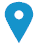                                                               00 386 60 601 082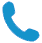 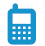  tamara_maricic@t-2.net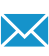 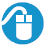 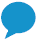 Sex Female | Date of birth 07/09/1973 | Nationality Slovenian JOB APPLIED FORPOSITIONPREFERRED JOBSTUDIES APPLIED FORfreelance translatorWORK EXPERIENCE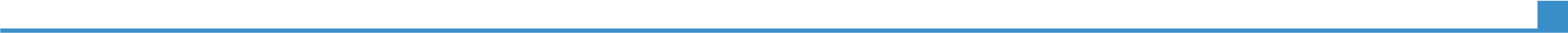 2017freelance translatorBRANTRA Sprl, Brussels, Belgiumtranslation of FRA Ipsos Fundamental Rights Survey (participation in a remote tranining and adjudication session as part of the project)Business or sector translation agency2016 - presentfreelance translatorACP Traductera a.s. – JIndrichuv Hradec, Czech Republictranslation of EU-related documents (Omnibus, Scad – EU legislative summaries)Business or sector translation agency2016- presentfreelance translatorIolar d.o.o. – Ljubljana, Sloveniatranslation of European Parliament documentation (reasoned opinions, petitions, discharges, amendments etc.)translation of ESMA guidelines2015freelance translatorBRANTRA Sprl, Brussels, Belgiumtranslation of EU-MIDIS II Questionnaire (participation in a remote training and adjudication session as part of the project)Business or sector translation agency2014 - presentfreelance translatorVeris translation agency – Ljubljana, Sloveniatranslation of OHMI guidelines (trade marks and designs); other EU projectstranslation EU-OSHA guidelines, EUROFOND letters, EDPS annual report, gender equality index, ESMA Vacancy NoticeBusiness or sector translation agency2014 - presentfreelance translatorTrad Online SARL – Lavale, Franceongoing translation of Deezer content (music website) Business or sector translation agency2013 - presentfreelance translatorcApStAn - Brussels, Belgium – linguistic quality controltranslation of an international survey and related documents as part of a project organised by EU-OSHA (ESENER project covering 35 countries; participation in a remote training and adjudication session as part of the project)Business or sector translation agency2013 - presentfreelance translator2013 - presentSDL Podjetje za programsko opremo in prevajanje d.o.o, Ljubljana, Slovenia2013 - presenttranslation of EU-related documents (European Commission)2013 - presentBusiness or sector translation agency2013 - presentfreelance translator2013 - presentComtec Translations, Royal Leamington Spa, UK2013 - presenttranslation of EU publications and website content: Creative Europe, Erasmus (Changing Lives, Opening Minds), Marie Curie; DG JUSTICE  flyers and brochures on child abduction and parental custody; EC E-Learning project2013 - presentBusiness or sector translation agency2013 - presentfreelance translator2013 - presentTNS Opinion, Brussels, Belgium2013 - presenttranslation and revision of surveys, questionnaires, briefing material or analytical reports about EU-related topics2013 - presentBusiness or sector international opinion studies2012 – presentfreelance translatorBOCCA – translation & copyrighting, Umag, Croatiatranslation and revision of promotional materials in the field of tourism, hoteliering and hospitality industry from Croatian to Sloveniantranslation of business letters and judicial documents from Croatian to Slovenian2012 - 2016freelance translator2012 - 2016INTERTRANSLATIONS, 4 El. Vanizelou Street, 17676 Athens, Greece2012 - 2016translation of EU-related documents (EASA)2012 - 2016Business or sector translation agency2012 - presentfreelance translator2012 - presentAMPLEXOR Magyarország Kft (formerly EUROSCRIPT), Andrássy út.12, 1061 Budapest, Hungary2012 - presenttranslation of the technical regulations in the framework of Directive 98/34/ECPublication Office of the EU: correction of documents issued by Curia2012 - presentBusiness or sector translation agency2011 - 2016freelance translator2011 - 2016PASPARTU - P & K BARBOPOULOS OE, translation services, 25 E. Venizelou Street, 17671 Kallithea, Athens, Greece2011 - 2016translation of EU-related documents (European Commission; European Parliament)2011 - 2016Business or sector translation agency2011 - presentfreelance translator2011 - presentGLOBAL TRANSLATE Gmbh,  Inselstrasse 1B, 10179 Berlin, Germany2011 - presenttranslation of EU publications and website content (transcriptions of video content about EU accession; press releases; EURAXESS material; EYCA publication It's About Us, It's About Europe – Towards Democratic European Citizenship; Writing Competition poster 'What Does an Enlarged EU Mean to You' and related materials; video transcription – DG MOVE; Pre-accession assistance: translation of exhibition catalogue, poster, explanatory board; IPA leaflets and video scripts, Campaign Toolboxes (It's About Europe, It's About You) ; EHEC advertising campaign 2011 - presentBusiness or sector translation agency2010 - presentfreelance translator2010 - presentEURO translation agency d.o.o., ulica čebelarja Močnika 7, 2204 Miklavž na Dravskem polju, Slovenia2010 - presenttranslation of EU-related documents (policies and procedures of the EU; regulations, directives, communications etc.)2010 - presentBusiness or sector translation agency2008 - presentfreelance translator2008 - presentTRANSLAVIC B.V., Rijssenseweg 60, 7475 VC Markelo, The Netherlands2008 - presenttranslation of EU-related documents and publications, web content, press releases and other media materials, campaign toolboxes, brochures, flyers etc. (Panorama Magazines, Citzalia, iCoach online material and guidelines, Stop Smoking With Barça, summaries of news about the ESF, etc.);  SCAD summaries of EU legislation; European Data Portal etc.2008 - presentBusiness or sector translation agency2006-2015freelance translator2006-2015INTRASOFT INTERNATIONAL S.A., Markopolou-Peania Av., 19002 Peania, Greece2006-2015translation of EU-related documents (FP7, policies and procedures of the EU)2006-2015Business or sector translation agency2005-2009freelance translator2005-2009ARCHETYPON S.A., 236 Sygroy Av., 17672 Athens, Greece2005-2009translation of EU-related documents ( policies and procedures of the EU; regulations, directives, communications etc.)2005-2009Business or sector translation agency2005-2012freelance translator2005-2012A3 d.o.o., Slovenska c. 1, 1000 Ljubljana, Slovenia2005-2012translation of EU-related documents (translation and revision of the technical regulations in the framework of Directive 98/34/EC in the field of food and agriculture, transport and motor vehicles, telecommunication, chemical products, construction, energy, emission levels and environment, animal welfare, health and safety, aviation, engineering, information society services, machinery, packaging and packaging waste; Verbatim reports of the proceedings of the EP sessions, meetings and conferences (CRE)2005-2012Business or sector translation agency2004-2015freelance translator2004-2015BLUE LINES TRANSLATIONS, Kongostraat 100, 9000 Gent, Belgium2004-2015translation of EU-related documents – press releases, media materials, web content, etc. (DG REGIO, DG SANCO, DG JLS, DG ENV, DG EAC, DG INFSO, DG COMM, DG TREN etc.)2004-2015Business or sector translation agency2004 freelance translator2004 VERIS translation agency, Stegne 7, 1000 Ljubljana, Slovenia 2004 translation of EU-related documents (European Commission)2004 Business or sector translation agency2002-2006freelance translator2002-2006ABIS d.o.o., Rožna dolina c.XI/23, 1000 Ljubljana, Slovenia2002-2006translation of EU-related documents (for the Government Office for the European Affairs in the framework of preparation for accession of Slovenia to the EU)2002-2006Business or sector translation agencyEDUCATION AND TRAININGOctober 1993-September 2002BA English and American Studies, BA Comparative Literature and Literary TheoryISCED 5October 1993-September 2002University of Ljubljana, Faculty of Arts, Slovenia University of Ljubljana, Faculty of Arts, Slovenia October 1993-September 2002English language and literature; Comparative literature and literary theoryEnglish language and literature; Comparative literature and literary theoryPERSONAL SKILLSMother tongue(s)SlovenianSlovenianSlovenianSlovenianSlovenianOther language(s)UNDERSTANDING UNDERSTANDING SPEAKING SPEAKING WRITING Other language(s)Listening Reading Spoken interaction Spoken production EnglishC1C1C1C1C1Replace with name of language certificate. Enter level if known.Replace with name of language certificate. Enter level if known.Replace with name of language certificate. Enter level if known.Replace with name of language certificate. Enter level if known.Replace with name of language certificate. Enter level if known.CroatianC1C1B2B2B2Replace with name of language certificate. Enter level if known.Replace with name of language certificate. Enter level if known.Replace with name of language certificate. Enter level if known.Replace with name of language certificate. Enter level if known.Replace with name of language certificate. Enter level if known.Levels: A1/2: Basic user - B1/2: Independent user - C1/2 Proficient userCommon European Framework of Reference for LanguagesLevels: A1/2: Basic user - B1/2: Independent user - C1/2 Proficient userCommon European Framework of Reference for LanguagesLevels: A1/2: Basic user - B1/2: Independent user - C1/2 Proficient userCommon European Framework of Reference for LanguagesLevels: A1/2: Basic user - B1/2: Independent user - C1/2 Proficient userCommon European Framework of Reference for LanguagesLevels: A1/2: Basic user - B1/2: Independent user - C1/2 Proficient userCommon European Framework of Reference for LanguagesJob-related skillsTransport, Engineering, Environment, Foodstuffs, Pharmaceuticals, Agriculture, IT and Telecommunications, Construction, Electronics, Building, Road Safety, Chemicals and cosmetic products, Energy Computer skillsMicrosoft Office tools; MS Windows 7, Trados 7, Trados Studio 2014, Wordfast Pro 6; MemoQ 6, online dictionaries and databases (EUR-LEX, EVROTERM, IATE, etc.)ADDITIONAL INFORMATION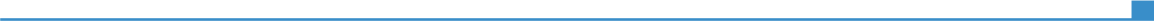 Publications1995 – onwards: translations of youth literature and other literary works from English and Croatian into Slovenian, e.g. works of Edith Nesbitt, Raymond Carver, Lemony Snicket, L.M. Alcott, John Buchan, A.C.Doyle, Erin Hunter, Robert Mlinarec (clients: Slovenian publishing houses, e.g. Genia, Tuma, Karantanija, Franc&Franc, Goga)translation of brochures "Opening Magic Doors - Reading and Learning Together with Children (client:: Educational Research Institute, Ljubljana, Slovenia)20 years of experienceTranslation output: up to 2000 pages translated and reviewed per year